Historia kl. 8bWitam na  dzisiejszej lekcji z historii. Nie powinna Ci ona zająć więcej niż 20-30 min. Etapem końcowym będzie test na Testportalu z dzisiejszego tematu. Jeśli masz pytania do lekcji zadaj je przez wiadomości na e-dzienniku lub pocztę, którą znasz. Przyjemnej nauki!Temat: Stan wojenny i schyłek PRL.Cele lekcji:-znam terminy :stan wojenny, Wojskowa Rada Ocalenia Narodowego, ZOMO, internowanie, -znam datę wprowadzenia stanu wojennego -przedstawiam reakcje społeczną na stan wojenny-wskazuję  wydarzenia, które doprowadziły do upadku komunizmu w PolsceRealizując temat będziecie korzystać z podręcznika dla kl. 8, filmu z  e-podręcznika https://epodreczniki.pl/a/konflikty-w-prl/D14UjOyJr  i platformy Testportal pl., gry interaktywnej https://niepodlegla.men.gov.pl/mission8/end- dla chętnych.1. Wprowadzenie:Sytuacja przed wprowadzeniem stanu wojennego:- przypomnijcie sobie wydarzenia z 1980 r. Przypomnę, że podpisano wówczas porozumienia sierpniowe i zalegalizowano niezależne związki zawodowe . Największym i najważniejszym z nich był NSSZ „Solidarność”. 
W gospodarce natomiast istniał nadal poważny kryzys. Funkcjonowały kartki na żywność i inne produkty. Zobaczcie jak wyglądały i jakie produkty podlegały reglamentacji. 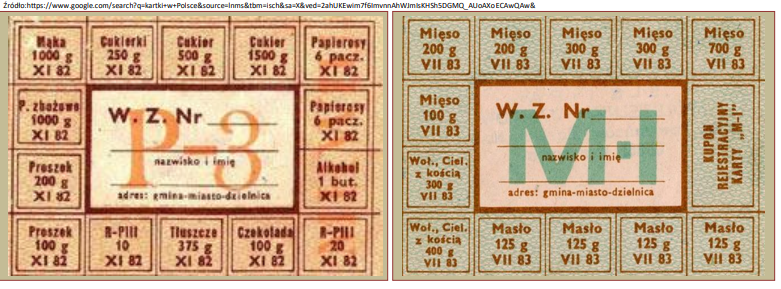 Do poprawy trudnej sytuacji w kraju nie doprowadził ani IX Zjazd PZPR ani I Zjazd „Solidarności” we wrześniu 1981 roku. Natomiast ZSRR domagał się od polskich komunistów rozbicia „Solidarności”.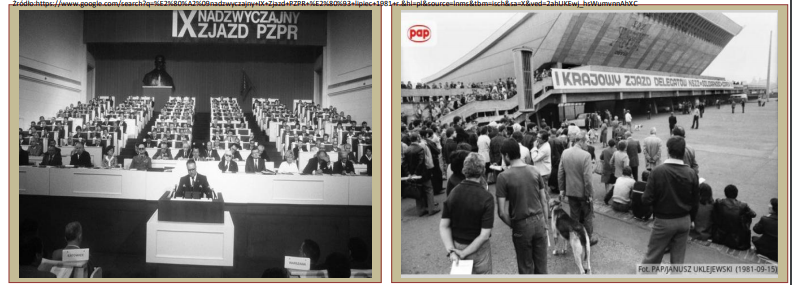 2.Cęść główna:  Wprowadzenie stanu wojennego i jego skutki– 13 grudnia 1981 r.-W październiku 1981 roku funkcję I sekretarza KC PZPR objął gen. Wojciech Jaruzelski dotychczasowy premier i minister obrony. 13.XII 1981 roku ogłoszono wprowadzenie stanu wojennego i przejęcie władzy przez Wojskową Radę Ocalenia Narodowego (WRON). Informację tę ogłosił w niedzielny poranek w telewizji gen. Wojciech Jaruzelski. Obejrzyjcie film na ten tena w e-podręczniku https://epodreczniki.pl/a/konflikty-w-prl/D14UjOyJr . Przeczytajcie tylko fragment „Grudzień 81” i obejrzyjcie film. Zwróćcie uwagę co się stało z działaczami „Solidarności”, jakie jednostki wykorzystano do tłumienia protestów, relacje świadków tych wydzrzeń.   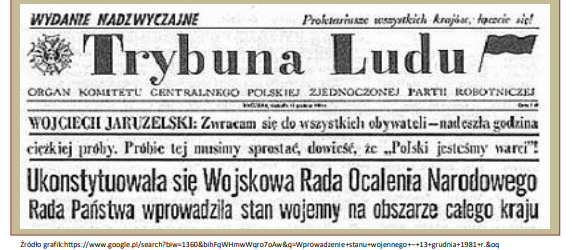 Takie informacje pojawiły się w ówczesnej prasie.-W czasie stanu wojennego : zawieszono działalności związków zawodowych i innych organizacji społecznych, wprowadzono cenzurę, aresztowano i internowano działaczy opozycyjnych , wprowadzono godzinę policyjną, cenzurę, ograniczono swobodę przemieszczania się, dokonano pacyfikacji kopalni „Wujek”  16 XII 1981 r.w czasie której śmierć poniosło 9 górników. Teraz otwórzcie podręcznik na str. 214 , obejrzyjcie zdjęcia z tego okresu i przeczytajcie zamieszczone opisy. Zwróćcie uwagę, że ginęli również bardzo młodzi ludzie jak np. Grzegorz Przemyk , maturzysta.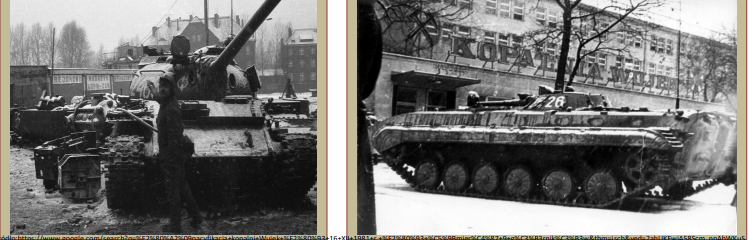 Na ulicach miast pojawiły się czołgi i inne pojazdy opancerzona, oraz patrole wojskowe  które miały zastraszyć społeczeństwo. - Zniesienie stanu wojennego – 22 VII 1983 r. 
Wobec pogarszającej się sytuacji gospodarczej (spadek produkcji, brak towarów na rynku, system kartkowej dystrybucji artykułów pierwszej potrzeby) i politycznej (presja międzynarodowej opinii publicznej) stan wojenny został zawieszony 31 XII 1982 a ostatecznie zniesiony 22 VII 1983. W lutym 1992 Sejm uznał jego wprowadzenie za nielegalne.-Sytuacja społeczno-gospodarcza w latach 80 – tych charakteryzowała się:  pogłębiającym się kryzysem na skutek sankcji gospodarczych nałożonych na PRL, zadłużeniem państwa,  nieudanymi próbami reform gospodarczych, masową emigracją polityczną i ekonomiczną. Moralnym sukcesem „Solidarności” było przyznanie Lechowi Wałęsie Pokojowej Nagrody Nobla  w 1983 r. Odebrała ją w Sztokholmie jego żona, ponieważ Lech Wałęsa obawiał się, że władze nie wpuszczą go spowrotem do kraju. 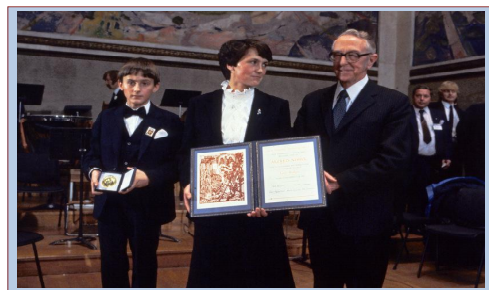 -Ostatnie lata PRL: władze nadal represjonowały opozycję oraz księży, którzy z nią współracowali. Przykładem może być ksiądz Jerzy Popiełuszko  kapelan „Solidarności” szykanowany przez władze i  zamordowany przez funkcjonariuszy SB. Przeczytaj na str. 217 informacje na ten temat, zwróć uwagę dlaczego władze prześladowały księdza. Po delegalizacji „Solidarności” władze utworzyły alternatywny związek- Ogólnopolskie Porozumienie Związków Zawodowych.3. Podsumowanie:Naucz się dzisiejszej lekcji . Następnie wykonaj test na Testportal pl. Termin rozwiązania testu 27.04.2020. Link: https://zbigniew1.testportal.pl
Hasło:  stan wojenny 8Zapytania kieruj na adres     urszula.rakowska.gornik@sp39.kielce.euDla chętnych: gra ineraktywna Ogórkiem przez PRL https://niepodlegla.men.gov.pl/mission8/end